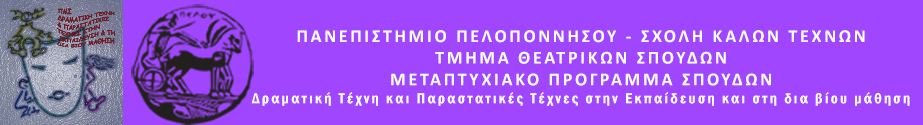 ΠΑΝΕΠΙΣΤΗΜΙΟ ΠΕΛΟΠΟΝΝΗΣΟΥΣΧΟΛΗ ΚΑΛΩΝ ΤΕΧΝΩΝΤΜΗΜΑ ΘΕΑΤΡΙΚΩΝ ΣΠΟΥΔΩΝΒασιλέως Κωνσταντίνου 21 & Τερζάκη, 211 00, ΝΑΥΠΛΙΟΤηλ. 27520 96127, 129, Fax. 27520 96128, Ιστοσελίδα: http://ts.uop.gr/ ΔΕΛΤΙΟ ΤΥΠΟΥΘεατροπαιδαγωγικό πρόγραμμα του ΠΜΣ στο Κέντρο Ανοιχτής Προστασίας Ηλικιωμένων (ΚΑΠΗ) Ναυπλίου για τα μέλη τουΠέμπτη 18 Ιανουαρίου 2018 στις 5 το απόγευμα Στο πλαίσιο του Μεταπτυχιακού Προγράμματος «Δραματική Τέχνη και Παραστατικές Τέχνες στην Εκπαίδευση και στη Δια Βίου Μάθηση», θα υλοποιηθεί Θεατροπαιδαγωγικό Πρόγραμμα για τα μέλη του ΚΑΠΗ Ναυπλίου με τίτλο:«Ξυπνώντας τις αισθήσεις… ταξιδεύουμε στις αναμνήσεις»Βασικοί στόχοι του προγράμματος είναι τα μέλη τις ομάδας να ενεργοποιήσουν τις αισθήσεις τους και να αναπολήσουν όμορφες στιγμές, δημιουργώντας νέες αναμνήσεις και εκφράζοντας σκέψεις και συναισθήματα μέσω βιωματικών δράσεων και τεχνικών της Δραματικής Τέχνης στην Εκπαίδευση.Εμψυχώτριες οι μεταπτυχιακές φοιτήτριες: Αριδά Ευσταθία, Καθηγήτρια ΑγγλικήςΤσίρου Κωνσταντίνα, Καθηγήτρια ΠληροφορικήςΑριθμός συμμετεχόντων: 12, ΚΛΕΙΣΤΗ ΟΜΑΔΑΧρονική διάρκεια: 90’